Sződliget Nagyközség Önkormányzat Képviselő-testülete2133 Sződliget, Szt. István u. 34-36.	                                     Tel: 27/590-095, Tel./fax: 27/590-236                         E-mail: polgarmester@szodliget.hu; jegyzo@szodliget.hu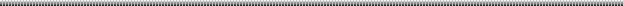 KIVONATSződliget Nagyközség Képviselő-testületének 2019. június 14. napján tartott zárt ülésének jegyzőkönyvébőlTárgy: Katedra Díj adományozása  Sződliget Nagyközség Önkormányzat Képviselő-testületének92/2019. (VI.14.) határozataSződliget Nagyközség Önkormányzat Képviselő-testülete Plankné Válint Ingrid (Sződliget, Somogyi Bacsó u. 9.) tanárnő részére adományozza a Sződligeti Katedra Díjat a Sződligeten tartósan és kiemelkedően végzett pedagógiai munka elismerésére.      A kitüntetés átadására a községi ünnepnapon – 2019. szeptember 7. napján - kerül sor.   Határidő: azonnalFelelős:    polgármesterK.m.f.Dr. Törőcsik Edit 		Juhász Béla       Jegyző	                               polgármesterSződliget Nagyközség Önkormányzat Képviselő-testülete2133 Sződliget, Szt. István u. 34-36.	                                     Tel: 27/590-095, Tel./fax: 27/590-236                         E-mail: polgarmester@szodliget.hu; jegyzo@szodliget.huKIVONATSződliget Nagyközség Képviselő-testületének 2019. június 14. napján tartott zárt ülésének jegyzőkönyvébőlTárgy: Katedra Díj adományozása  Sződliget Nagyközség Önkormányzat Képviselő-testületének93/2019. (VI.14.) határozataSződliget Nagyközség Önkormányzat Képviselő-testülete Szabóné Sinkó Edit (2600 Vác, Katona u. 18.) tanítónő részére adományozza a Sződligeti Katedra Díjat a Sződligeten tartósan és kiemelkedően végzett pedagógiai munka elismerésére.A kitüntetés átadására a községi ünnepnapon – 2019. szeptember 7. napján - kerül sor.   Határidő: azonnalFelelős: polgármesterK.m.f.Dr. Törőcsik Edit 		Juhász Béla       Jegyző	                               polgármesterSződliget Nagyközség Önkormányzat Képviselő-testülete2133 Sződliget, Szt. István u. 34-36.	                                     Tel: 27/590-095, Tel./fax: 27/590-236                         E-mail: polgarmester@szodliget.hu; jegyzo@szodliget.huKIVONATSződliget Nagyközség Képviselő-testületének 2019. június 14. napján tartott zárt ülésének jegyzőkönyvébőlTárgy:      Katedra Díj adományozása                                                                                                                                                                                             Sződliget Nagyközség Önkormányzat Képviselő-testületének94/2019. (VI.14.) határozataSződliget Nagyközség Önkormányzat Képviselő-testülete óvodapedagógus kategóriában Sallainé Horváth Zsuzsanna (Sződliget, Tinódi u. 14.) részére adományozza a Sződligeti Katedra Díjat a Sződligeten tartósan és kiemelkedően végzett pedagógiai munka elismerésére.      A kitüntetés átadására a községi ünnepnapon – 2019. szeptember 7. napján - kerül sor.   Határidő: azonnalFelelős: polgármesterK.m.f.Dr. Törőcsik Edit 		Juhász Béla       Jegyző	                               polgármesterSződliget Nagyközség Önkormányzat Képviselő-testülete2133 Sződliget, Szt. István u. 34-36.	                                     Tel: 27/590-095, Tel./fax: 27/590-236                         E-mail: polgarmester@szodliget.hu; jegyzo@szodliget.huKIVONATSződliget Nagyközség Képviselő-testületének 2019. június 14. napján tartott zárt ülésének jegyzőkönyvébőlTárgy: Sződliget Kiváló Tanulója cím adományozása                                                                                                                                                                                          Sződliget Nagyközség Önkormányzat Képviselő-testületének95/2019. (VI.14.) határozataSződliget Nagyközség Önkormányzat Képviselő-testülete Kovács Dóra 6. osztályos tanuló (Sződliget, Dunai fasor 108.) részére adományozza a Sződliget Kiváló Tanulója címet a Sződligeten tartósan és kiemelkedően végzett tanulmányi munkájának elismerésére.      A kitüntetés átadására a nagyközségi ünnepnapon - 2019. szeptember 7. napján - kerül          sor.   Határidő: azonnalFelelős: polgármesterK.m.f.Dr. Törőcsik Edit 		Juhász Béla       Jegyző	                               polgármesterSződliget Nagyközség Önkormányzat Képviselő-testülete2133 Sződliget, Szt. István u. 34-36.	                                     Tel: 27/590-095, Tel./fax: 27/590-236                         E-mail: polgarmester@szodliget.hu; jegyzo@szodliget.huKIVONATSződliget Nagyközség Képviselő-testületének 2019. június 14. napján tartott zárt ülésének jegyzőkönyvébőlTárgy:     Sződliget Kiváló Tanulója cím adományozása                                                                                                                                                                                             Sződliget Nagyközség Önkormányzat Képviselő-testületének96/2019. (VI.14.) határozataSződliget Nagyközség Önkormányzat Képviselő-testülete Galambos Csaba 8. osztályos tanulót (Sződliget, Határ út 32.) részére adományozza a Sződliget Kiváló Tanulója címet a Sződligeten tartósan és kiemelkedően végzett tanulmányi munkájának elismerésére.      A kitüntetés átadására a nagyközségi ünnepnapon - 2019. szeptember 7. napján - kerül          sor.   Határidő: azonnalFelelős: polgármesterK.m.f.Dr. Törőcsik Edit 		Juhász Béla       Jegyző	                               polgármesterSződliget Nagyközség Önkormányzat Képviselő-testülete2133 Sződliget, Szt. István u. 34-36.	                                     Tel: 27/590-095, Tel./fax: 27/590-236                         E-mail: polgarmester@szodliget.hu; jegyzo@szodliget.huKIVONATSződliget Nagyközség Képviselő-testületének 2019. június 14. napján tartott zárt ülésének jegyzőkönyvébőlTárgy:         Sződliget Kiváló Tanulója cím adományozása                                                                                                                                                                                          Sződliget Nagyközség Önkormányzat Képviselő-testületének97/2019. (VI.14.) határozataSződliget Nagyközség Önkormányzat Képviselő-testülete Pék Gergő 8. osztályos tanulót (Sződliget, Tulipán u. 2.) részére adományozza a Sződliget Kiváló Tanulója címet a Sződligeten tartósan és kiemelkedően végzett tanulmányi munkájának elismerésére.      A kitüntetés átadására a nagyközségi ünnepnapon - 2019. szeptember 7. napján -          kerül sor.   Határidő: azonnalFelelős: polgármesterK.m.f.Dr. Törőcsik Edit 		Juhász Béla       Jegyző	                               polgármesterSződliget Nagyközség Önkormányzat Képviselő-testülete2133 Sződliget, Szt. István u. 34-36.	                                     Tel: 27/590-095, Tel./fax: 27/590-236                         E-mail: polgarmester@szodliget.hu; jegyzo@szodliget.huKIVONATSződliget Nagyközség Képviselő-testületének 2019. június 14. napján tartott zárt ülésének jegyzőkönyvébőlTárgy:  néhai Pitlik Gyuláné saját halottá nyilvánítása                                                                                                                                                                                             Sződliget Nagyközség Önkormányzat Képviselő-testületének98/2019. (VI.14.) határozataPitlik Gyulánét Sződliget Nagyközség Önkormányzata saját halottjának tekinti és a temetéssel kapcsolatos összes költséget fedezi.A búcsúztató és temetés költsége 252.603 Ft, amelyet a költségvetés általános tartalékából  fizeti ki az önkormányzat.A Képviselő-testület felkéri a Polgármestert a saját halottá nyilvánítással kapcsolatos eljárás lefolytatására.Felelős: polgármesterHatáridő: azonnalK.m.f.Dr. Törőcsik Edit 		Juhász Béla       Jegyző	                               polgármester